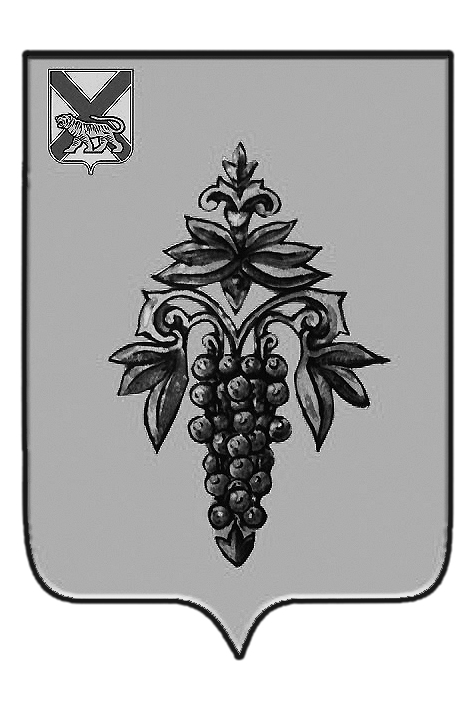 АДМИНИСТРАЦИЯЧУГУЕВСКОГО МУНИЦИПАЛЬНОГО РАЙОНА ПРИМОРСКОГО КРАЯПОСТАНОВЛЕНИЕ________________                             с. Чугуевка                                   № ________Об установлении ООО «Коммунальщик» тарифов за содержание и ремонт жилого помещения в многоквартирном доме  жилищного фондаЧугуевского муниципального района Рассмотрев решение комиссии по регулированию тарифов организаций коммунального комплекса Чугуевского муниципального района, в  соответствии  с  Федеральным  законом   от 06 октября 2003 года  № 131-ФЗ  «Об общих принципах организации местного самоуправления в Российской Федерации»,   пунктами 1, 4 статьи 158 Жилищного кодекса Российской Федерации,  статьей 36 Постановления Правительства  Российской Федерации от 13 августа 2006 года  № 491 «Об утверждении правил содержания общедомового имущества в многоквартирном доме и правил изменения размера платы за содержание и ремонт жилого помещения в случае оказания услуг и выполнения работ по управлению, содержанию и ремонту общего имущества в многоквартирном доме ненадлежащего качества и (или) с перерывами, превышающими установленную продолжительность», руководствуясь статьей 32 Устава Чугуевского муниципального района, администрация Чугуевского муниципального районаПОСТАНОВЛЯЕТ:	1. Установить ООО «Коммунальщик» тарифы  за содержание и ремонт жилого помещения в многоквартирном доме жилищного фонда Чугуевского муниципального района, в размере за 1 квадратный метр:1.1. С учетом стоимости вывоза твердых коммунальных отходов и утилизации (захоронения) твердых коммунальных отходов:- с 01 июля 2018 года  по 30 июня 2019 года – 17 рублей 47 копеек;1.2. Без учета стоимости вывоза твердых коммунальных отходов и утилизации (захоронения) твердых коммунальных отходов:- с 01 июля 2018 года  по 30 июня 2019 года – 15 рублей 12 копеек.2. Настоящее постановление подлежит опубликованию в районной газете «Наше время» и размещению на официальном сайте Чугуевского муниципального района в сети «Интернет».3. Настоящее постановление вступает в силу со дня его официального опубликования.4. Контроль за исполнением данного постановления возложить на заместителя главы администрации Чугуевского муниципального района В.А. Сухогузова.Глава Чугуевского муниципального района ,глава администрации                                                                       Р.Ю. Деменёв